          《在线课堂》学习单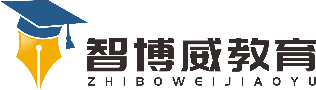 班级：                姓名：                 单元语文3年级下册第3单元课题11.赵州桥温故知新一、看拼音，写词语。  zhào xiàn  chuàng jǔ   jiǎn qīng    jiān gù   lán bǎn    lì shǐ (          )  (        )  (       )   (      )  (       ) (        )二、多音字组词爪 zhǎo（      ） zhuǎ（      ）    似 sì （       ）shì（       ）自主攀登一、根据解释写出词语。1．历史上遗留下来的各种财富。（        ）2．牢固，结实，结合得紧密，不易被破坏。（        ）3．在正式动工前，根据预定的目的、要求，制定的办法、图纸等。（      ）二、模仿例句，用加线词造句。1．这种设计，在建桥史上是一个创举，既减轻了流水对桥身的冲击力，使桥不容易被大水冲毁，又减轻了桥身的重量，节省了石料。___________________________________________________________________2．这座桥不但坚固，而且美观。___________________________________________________________________ 稳中有升课文填空。    赵州桥非常（     ）。桥长 50 多米，有九米多宽，中间行（   ），两旁（     ）。这么长的桥，全部用石头（      ），下面没有（    ），只有一个（      ）的大桥洞，横跨在 37 米多宽的（     ）上。大桥洞顶上的（      ）两边，还各有两个（      ）的小桥洞。平时，河水从（     ）流过，发大水的时候，河水还可以从 4 个（      ）流过。说句心里话